RESOLUÇÃO PPGBB N° 04/2015 DE 21 DE MAIO DE 2015Estabelece critérios para o exame de qualificação no Programa de Pós-graduação em Biotecnologia e BiodiversidadeA Coordenadoria Geral do Programa de Pós-Graduação em Biotecnologia e Biodiversidade (PPGBB) da Rede Pró-Centro-Oeste, no uso de suas atribuições, considerando o que dispõe o Regimento deste Programa e tendo em vista o que decidiu o Colegiado Geral do Programa na reunião de 21 de maio de 2015,C O N S I D E R A N D O:Que esta normativa refere-se ao Título VII do Regimento Geral do PPGBB, o discente e docente devem observar os dispositivos apresentados no referido regimento.R E S O L V E:Art. 1 O Exame de Qualificação deve ser requerido pelo orientador em formulário próprio (ANEXO I), com a antecedência mínima de 30 (trinta) dias, por intermédio da Coordenação Estadual e/ou Local, que aprovará a data de sua realização e a constituição da banca examinadora.§ Único. O pós-graduando do Curso de Doutorado se submeterá a Exame de Qualificação, depois de obtidos os créditos exigidos em disciplinas e até ao final do 4º (quarto) período letivo.Art. 2 A banca para o Exame de Qualificação será composta de 03 (três) examinadores portadores do título de doutor indicados por comum acordo entre o orientador e orientado.§ 1º. Ao menos um membro da banca deverá não ser vinculado ao PPGBB.§ 2º. O orientador não comporá a banca de qualificação, mas sua presença é recomendável durante a avaliação, pois sua intervenção poderá ser solicitada pela banca.§ 3º. Deverá ser indicado um membro suplente para a banca.Art. 3 Uma cópia do manuscrito deverá ser encaminhada para cada membro da banca examinadora com antecedência mínima de 15 (quinze) dias.§ 1º. Devem-se evitar informações secundárias ou opcionais [itens como agradecimento, dedicatória, folha de aprovação (não pertinente à qualificação) e outros].§ 2º. Em caso da necessidade de se preservar o direito de propriedade intelectual, a qualificação poderá ser sob sigilo, mediante solicitação do orientador e aprovação pela Coordenação Estadual e/ou Local.§ 3º. A encadernação deverá ser em espiral em papel A4.Art. 4 O manuscrito a ser submetido à qualificação será composto de: (a) capa; (b) páginas pré-textuais (folha de rosto, resumo, palavras-chave e sumário); (c) corpo do texto propriamente dito e, opcionalmente, (d) anexos (páginas pós-textuais).Art. 5 O corpo do texto poderá ser organizado de duas formas alternativas: (A) texto corrido, ou (B) artigos científicos, pertinentes à tese e aceitos ou submetidos para publicação, ou ainda, em fase de redação final. A forma de apresentação deverá ser escolhida de comum acordo entre o orientador e orientado.§1º. O corpo do texto no formato "texto corrido'' será composto das seções: (i) Introdução (incluindo justificativa), (ii) Revisão Bibliográfica, (iii) Objetivos Geral e Específicos, (iv) Material e Métodos, (v) Resultados Parciais, (vi) Discussão, (vii) Conclusões (opcional), (viii) Cronograma de Execução das Próximas Etapas, e (ix) Bibliografia.§2º. O corpo do texto no formato "artigo(s)'' será composto das seções: (i) Introdução (incluindo justificativa), (ii) Revisão Bibliográfica, (iii) Objetivos Geral e Específicos, (iv) Artigo(s), (v) Cronograma de Execução das Próximas Etapas, (vi) Bibliografia e, opcionalmente, (vii) Material e Métodos Adicionais [não apresentados no(s) artigo(s) e inerentes ao projeto de tese], (viii) Resultados e Discussão Adicional [dados não apresentados no(s) artigo(s) e inerentes ao projeto de tese], (ix) Conclusão Geral e (x) Bibliografia Adicional (inerente à discussão adicional).§3º. A organização interna de cada Artigo obedecerá as normas da Revista que deverá ser afixada ao final do artigo.§4º. Na forma “artigos científicos” o discente em qualificação obrigatoriamente deve ser o primeiro autor do artigo.Art. 6 O Exame de Qualificação constará da apresentação e da avaliação do andamento do projeto de tese de Doutorado, avaliação da capacidade expositivo-didática e dos conhecimentos gerais na área pelo aluno.§1º. O candidato terá entre 40 (quarenta) a 50 (cinquenta) minutos para a apresentação oral do trabalho.§2º. Cada membro da banca disporá de até 30 minutos para as suas considerações.§3º. Ao final da avaliação, a banca deverá produzir uma ata de qualificação (ANEXO II)Art. 7 O aluno que for reprovado no Exame de Qualificação poderá repeti-lo apenas uma  vez, no prazo máximo de 03 (três) meses.DISPOSIÇÕES TRANSITÓRIASArt. 8 Esta Resolução entra em vigor após sua aprovação na Coordenadoria Geral do Programa, revogando as disposições em contrário.Art. 9 Os casos omissos serão apreciados pela Coordenadoria Geral do PPGBB.21 de maio de 2015.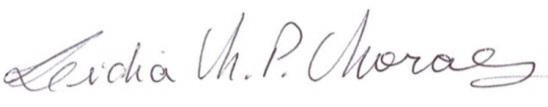 Profa. Lidia Maria Pepe Moraes Coordenador geral do PPGBB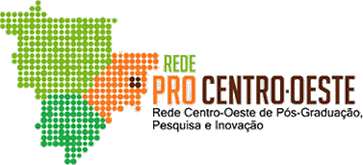 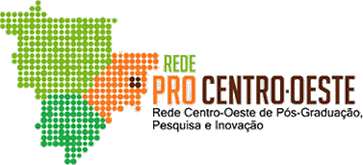 Local, 	de 	de 2017.Assinatura do(a) Discente	Assinatura do(a) Orientador(a)Protocolo de Entrega: 	/	/	DISCENTE:DISCENTE:DISCENTE:ORIENTADOR(A):ORIENTADOR(A):ORIENTADOR(A):CO-ORIENTADOR(A):CO-ORIENTADOR(A):CO-ORIENTADOR(A):ANO DE INGRESSO:ANO DE INGRESSO:ANO DE INGRESSO:TÍTULO DO PROJETO SUBMETIDO AO PROCESSO SELETIVO DO DISCENTE:HOUVE MUDANÇA DA PROPOSTA DE PROJETO SUBMETIDA INICALMENTE AO PROCESSO SELETIVO DO DISCENTE:HOUVE MUDANÇA DA PROPOSTA DE PROJETO SUBMETIDA INICALMENTE AO PROCESSO SELETIVO DO DISCENTE:SIMNÃO3. REQUISITOS CUMPRIDOS:Integralização dos créditos em disciplinas do curso4. BANCA EXAMINADORA SUGERIDA4. BANCA EXAMINADORA SUGERIDA4. BANCA EXAMINADORA SUGERIDANOMESCPFINSTITUIÇÃOMembro 1 (presidente da banca):Membro 2:Membro 3:Suplente:5. QUALIFICAÇÃO5. QUALIFICAÇÃODATA:HORÁRIO: